Gender and Family Ties in Latin American LegislaturesOnline Appendix Schwindt-Bayer, Leslie A., Agustín Vallejo, and Francisco Cantú. Politics & Gender. Table A1:  PELA Survey Response Rates and Gender QuotasTable A2: Descriptive Statistics of Family Ties to Different Types of Political OfficesTable A.2 shows the frequency and percentages of legislators in the sample with family ties to politicians that have previously held political office. The table shows information about the office, the number of people with family ties who held/hold each office, and its percentage, by gender and by quota. Table A3: Descriptive Statistics of Political Family Relationships Table A.3 shows the frequencies and percentages of the type of relatives with political offices that elected legislators reported in our analysis. These are the exact answers that legislators gave to PELA. Table A4: Descriptive Statistics of Variables in Multivariate ModelsTable A5: Multilevel Logistic Regression on the Moderating Effects of Quotas with Random Effects by Country and Survey WaveIn Table A.5 we replicate the three models of Table 1 with random effects instead of fixed effects by country and survey wave to test for unexplained variance between countries. Results are consistent with what we presented in the paper. Estimates are based on multi-level logistic regressions using family ties as the dependent variable with fixed effects for survey wave (not shown) and random effects for country and political party. Standard errors are in parentheses. *** is significant at the 1% level; ** is significant at the 5% level; and * is significant at the 10% level. Table A6: Analysis of ResidualsTable A.6 tests the assumption that the control variables are not collinear with the independent variables of interest in Table 1, Model 3. It presents the residual estimates from that model regressed against each control variable. The only pattern that appears is for legislator ideology, with the residuals showing positive and large values for those legislators leaning toward the right. However, since this variable is poorly correlated with both legislator gender (r=-0.0717) and quotas (r=-0.0136), legislator ideology reduces the error variance of our model without inducing multicollinearity in our data. This increases our confidence that the results in Table 1 are valid. Estimates are from an OLS model using the residuals of Model 3 from Table 1 as the dependent variable. Standard errors are in parentheses. *** is significant at the 1% level; ** is significant at the 5% level; and * is significant at the 10% level. Table A.7:   Multivariate Model with All Control Variables and the Interaction between Gender and IdeologyThis table shows our second test of whether ideology creates any bias in our analysis. It presents a re-estimation of Table 1, Model 3 with an additional interaction term for legislator ideology and gender. It shows that the coefficients of interest for gender, quotas, and their interaction remain significant while the ideology and gender interaction is not statistically different from zero. This robustness check underscores the validity of the findings from Table 1, Model 3; thus, our analyses support the hypothesis that differences in the probability of family ties for men and women legislators only exists in non-gender quota settings.  Standard errors are in parentheses. Fixed effects for country and survey wave included in models but not presented in table.*** denotes significant the 1% level; ** denotes significance at the 5% level; and * denotes significance at the 10% level. Figure A.1: Matching ResultsThis figure compares the legacy rates between men and women legislators after matching on their sociodemographic characteristics and legislative experience. For the matching procedure, we apply the sparse optimal matching method using the rcbalance R package (Pimentel 2017). This method simultaneously matches treated units to control units, allowing for an exact balance among nominal covariates and the shortest covariance distance between treated units and control ones. We try to reduce the distance between treated and control units for legislators’ age and education and include an exact matching by ideology (on a 1-10 scale). We made sure that male legislators belong to the same party and country wave as their correspondent female legislators. We find very similar results to what we presented in Figure 2. No overall gender differences exist, and the only country with a significant difference is Peru (p=0.05), just as we find in the paper. 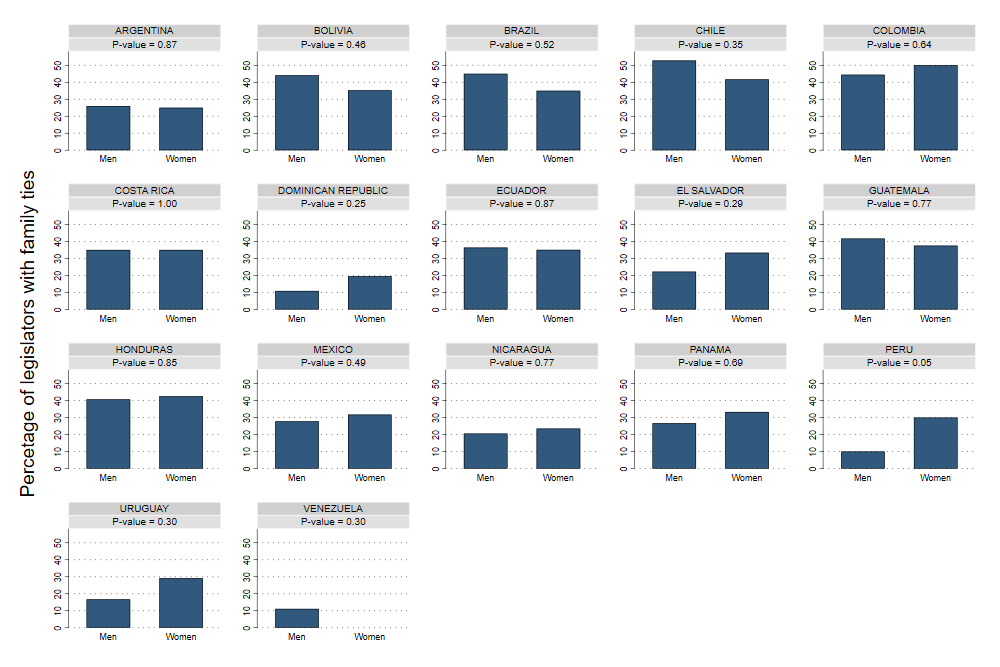 Figure A.2: Results including only Surveys with Response Rates for at least 70% of Legislators We run a robustness check to ensure that sample size and non-responses are not biasing the results of Figure 2. As shown in Table A.1, PELA response rates vary across waves from 19.6% to 100%. For that reason, we replicated the models of Figure 2 just for those waves with at least 70% of the response rate. Figure A.2 shows those results by country. Results from Figure A2 are very similar to Figure 2. The only relevant difference between the two figures is in the case of Peru. In Figure 2, Peru was the only case where women legislators were significantly more likely to have family ties than men legislators. In Figure A2, where waves with less than 70% of the chamber responding were excluded, the difference is still present but the level of statistical significance gets lower. The p-value goes from 0.02 in Figure 2, to 0.07 in Figure A2. This result suggests that non-response bias and smaller sample sizes in some country-waves do not bias our analyses.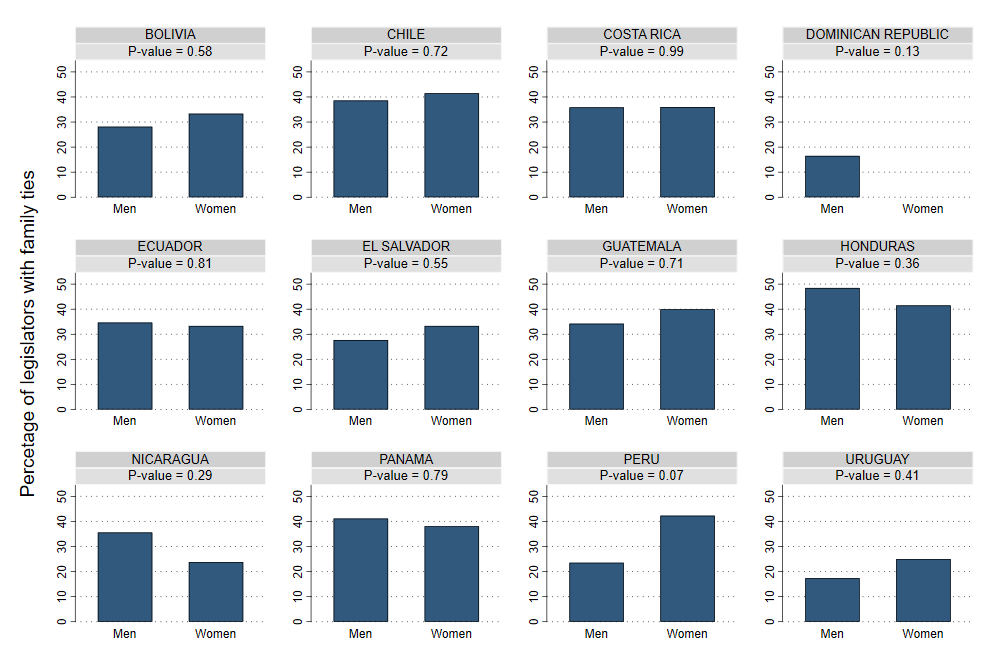 Country nameSurvey WaveStudyLegis-lature# Respon-dents# Women Resp# Seats in Chamber# Women in Chamber% Women in Chamber%  Women in SurveyTotal Response RateWomen Response RateMen Response RateQuotaARGENTINAWave 251997-2001128312577127.624.249.8143.6552.15YESARGENTINAWave 3512003-200710534257873432.440.8639.0841.75YESARGENTINAWave 4672007-2011110372571034033.5942.7935.9147.4YESARGENTINAWave 5732009-201370262579938.537.0927.2326.2627.85YESBOLIVIAWave 291997-20029814130149.39914.375.3710072.41YESBOLIVIAWave 3472002-200680131302418.516.2961.5454.1663.2YESBOLIVIAWave 4622006-201098131302216.8913.375.3759.0978.69YESBRAZILWave 3552003-200713411513448.68.19926.122526.22YESBRAZILWave 4752007-201112914513458.810.8925.1431.1124.56YESCHILEWave 231997-20018991201310.810.174.1669.2374.76NOCHILEWave 3422002-20068891201512.510.1973.336075.23NOCHILEWave 4602006-20109013120181514.397572.2275.48NOCHILEWave 5772010-201486101201714.1911.671.6658.8173.79NOCOLOMBIAWave 2131998-20028891612012.6910.1954.654556.02NOCOLOMBIAWave 3462002-20069512166201212.657.226056.84NOCOLOMBIAWave 4592006-201010715163158.3991465.6310062.15NOCOLOMBIAWave 5832010-20149181662112.698.854.8138.0957.24NOCOSTA RICAWave 2151998-2002499571119.2918.3985.9581.8186.95YESCOSTA RICAWave 3432002-20065119571931.637.2989.4710084.2YESCOSTA RICAWave 4562006-20105722572238.5938.59100100100YESDOMINICAN REPUBLICWave 2291998-2002103131492416.112.669.1254.1672YESDOMINICAN REPUBLICWave 3442002-2006118121502617.2910.1978.6646.1585.48YESDOMINICAN REPUBLICWave 4642006-201093141783519.715.152.254055.24YESDOMINICAN REPUBLICWave 5822010-201678161833820.7920.542.6142.1142.75YESECUADORWave 2231998-2002112151202117.3913.3993.3371.4397.98YESECUADORWave 3452002-20069816100161616.299810097.62YESECUADORWave 4652007-20089836130463536.775.3778.2673.8YESECUADORWave 5722009-201295321244032.2933.776.618075YESEL SALVADORWave 271997-20005811841416.71969.0578.5667.13NOEL SALVADORWave 3272000-20036478489.5210.8976.1987.575NOEL SALVADORWave 4482003-20068078478.88.895.2310094.8NOEL SALVADORWave 6702009-2011681484161920.680.9487.579.41NOGUATEMALAWave 2382000-2004794113108.85.09969.914072.81NOGUATEMALAWave 3522004-200812110158138.1998.376.5876.9176.55NOGUATEMALAWave 4682008-20129713158191213.3961.3868.4160.43NOHONDURASWave 2111997-2001718128129.39911.355.4766.6654.31NOHONDURASWave 3402002-200610211128115.510.879.6910077.77YESHONDURASWave 4572006-201091211283023.3923.171.087071.43YESHONDURASWave 5742010-20149121128231823.171.0891.366.66YESMEXICOWave 211997-2000126315008717.3924.625.235.6323NOMEXICOWave 3372000-200312428500801622.624.793522.86NOMEXICOWave 4502003-20061242150011322.616.8924.7918.5726.61YESMEXICOWave 5632006-20091283450011322.626.625.630.0924.29YESMEXICOWave 6792009-2012982850013126.228.619.621.3718.96YESNICARAGUAWave 2171996-2001709901010.812.8977.779076.25NONICARAGUAWave 3392001-20066016901920.726.766.6684.261.97NONICARAGUAWave 4662007-20116912901718.517.3976.6670.5878.08NOPANAMAWave 2411999-20046477179.89910.8990.1310089.05YESPANAMAWave 3532004-2009689731216.713.1993.157596.72YESPANAMAWave 4712009-20136457168.57.890.1383.3390.76YESPERUWave 2312001-200683151202117.518.169.1671.4368.69YESPERUWave 3612006-201196271203529.228.18077.1381.18YESURUGUAYWave 2332000-2005688991212.111.868.6966.6668.97NOURUGUAYWave 3542005-20108611991111.112.886.8710085.23NOURUGUAYWave 4762010-2015799991515.1911.3979.86083.33NOVENEZUELAWave 2352000-200510011165169.6891160.6168.7559.72NOOfficeTotalTotalPre-QuotaPre-QuotaPre-QuotaPost-QuotaPost-QuotaPost-QuotaOfficeMenWomenTotalMenWomenTotalMenWomenTotalCabinet Minister(%)1112213357764541569Cabinet Minister(%)2.812.612.773.232.533.132.472.652.51City Council Member(%)17032202798879124115(%)4.303.794.214.472.894.264.174.234.18Constitutional Convention(%)415101314Constitutional Convention(%)0.100.120.100.060.000.050.140.180.15Governor(%)49126117219321042Governor(%)1.241.421.270.960.720.931.471.761.53House Representative(%)404664701912721821339252House Representative(%)10.237.829.8110.829.7510.679.766.889.16Mayor(%)327844111514019117644220Mayor(%)8.289.958.588.5514.449.358.067.768.00President64208428735361349(%)(%)1.622.371.751.592.531.711.652.291.78Senator(%)7517924485231940Senator(%)1.902.011.922.492.892.551.421.591.45Speaker(%)11112707415Speaker(%)0.280.120.250.400.000.340.180.180.18State Representative(%)4212541131431940State Representative(%)1.061.421.130.621.080.691.421.591.45State Senator(%)505000505State Senator(%)0.130.000.100.000.000.000.230.000.18Vice President(%)95143036511Vice President(%)0.230.590.290.170.000.150.270.880.40Total (%)12712721543589102691682170852Total (%)32.1932.2332.1933.3536.8233.8231.2429.9830.98Relationship TotalN and %TotalN and %TotalN and %Pre-QuotaN and %Pre-QuotaN and %Pre-QuotaN and %Post-QuotaN and %Post-QuotaN and %Post-QuotaN and %Relationship MenWomenTotalMenWomenTotalMenWomenTotalGrandfather and Grandmother14829177731285751792Grandfather and Grandmother3.753.443.694.134.334.163.443.003.35Great-grandfather404404000Great-grandfather0.100.000.080.230.000.200.000.000.00Spouse71825471131114Spouse0.182.130.520.232.530.540.141.940.51Sister/bother in Law101000101Sister/bother in Law0.030.000.020.000.000.000.050.000.04Sister/Brother1882921780109010819127Sister/Brother4.763.444.534.533.614.414.953.354.62Daughter/Brother122143039211Daughter/Brother0.300.240.290.170.000.150.410.350.40Mother32195118927141024Mother0.812.251.061.023.251.320.641.760.87Others55237816521391857Others1.392.731.630.911.811.031.793.172.07Father5641106742634630930164365Father14.2813.0314.0614.8916.6115.1213.7911.2913.27Cousin827894114241647Cousin2.080.831.862.320.362.061.881.061.71Father/Mother in Law101000101Father/Mother in Law0.030.000.020.000.000.000.050.000.04Great Uncle101101000Great Uncle0.030.000.020.060.000.050.000.000.00Uncle/Aunt176352118612989023113Uncle/Aunt4.464.154.404.874.334.804.124.064.11No Family Ties267857232501177175135215013971898No Family Ties67.8167.7767.8166.6563.1866.1868.7670.0269.02Total394984447931766277204321835672750Total100100100100100100100100100Obs.MeanStandard DeviationMinMaxFamily Ties50110.3260.46901Women50420.1760.38101Quota50670.5750.49401Age498747.679.8582286Education50464.9860.94716Previous experience in Politics50200.4080.49201First time in Legislature50460.6510.47701Legislator's Ideology49654.9732.050110Model 1DV: Relatives in political officesModel 2DV: Relatives in political officesModel 3DV: Relatives in political officesWomen0.09490.2160.305**(0.0851)(0.133)(0.139)Quota-0.0913-0.0746(0.132)(0.135)Women * Quota-0.234-0.329*(0.169)(0.175)Age-0.00461-0.00459(0.00343)(0.00343)Level of Education0.166***0.167***(0.0359)(0.0359)Legislator Ideology0.0987***0.101***(0.0161)(0.0161)Previous Experience in Politics0.114*0.117*(0.0681)(0.0681)First Time in Legislature-0.265***-0.264***(0.0697)(0.0697)Constant-1.789***-0.726***-1.759***(0.299)(0.129)(0.308)Country (Variance)-0.972***-0.920***-0.965***(0.201)(0.196)(0.202)Survey wave (Variance)-2.537***-3.296**-2.664***(0.617)(1.465)(0.681)N479349904793Model 1: No ControlsModel 2: With ControlsIdeology of Legislator0.0212**0.0210**(0.007)(0.007)Age0.0005(0.001)Education0.010(0.016)Previous Experience0.001(0.030)First Time in Legislature-0.021(0.320)Constant-0.122**-0.181(0.038)(0.125)R20.0010.002N48994793Model 1: DV: Relatives in political officesWomen0.450*(0.230)Quota-0.113(0.180)Women x Quota-0.304*(0.175)Age-0.005(0.003)Level of Education0.172***(0.036)Previous Experience in Politics0.114(0.069)First Time in Legislature-0.259***(0.070)Legislator Ideology0.105***(0.018)Women x Legislator Ideology-0.032(0.039)Constant-1.915***(0.356)Chi2260.19N4793Log-likelihood-2893.941